СОВЕТ МОГОЧИНСКОГО СЕЛЬСКОГО ПОСЕЛЕНИЯМОЛЧАНОВСКИЙ РАЙОН, ТОМСКАЯ ОБЛАСТЬРЕШЕНИЕ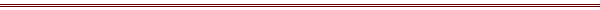 «07» июля 2016г.					           		№ 122с. МогочиноОб утверждении Положения о порядке назначения и проведения опроса граждан в муниципальном образовании Могочинское сельское поселение В соответствии с пунктом 4 статьи 31 Федерального закона от 6 октября 2003 года № 131-ФЗ «Об общих принципах организации местного самоуправления в Российской Федерации», частью 2 статьи 1 Закона Томской области от 5 октября 2015 года № 133-ОЗ «О порядке назначения и проведения опроса граждан в муниципальных образованиях Томской области», Уставом муниципального образования Могочинского сельского поселения Молчановского района Томской области. Совет Могочинского сельского поселения РЕШИЛ:1. Утвердить Положение о порядке назначения и проведения опроса граждан в муниципальном образовании Могочинское сельское поселение согласно приложению к настоящему решению.2. Настоящее решение вступает в силу на следующий день после его официального опубликования.3. Опубликовать настоящее решение в официальном печатном издании «Информационном бюллетене» и разместить на официальном сайте Администрации Могочинского сельское поселение.	4. Контроль за исполнением настоящего решения возложить на контрольно-правовой комитет Совета Могочинского сельского поселения.Председатель Совета Могочинского сельского поселения, Глава Могочинского сельского поселения			      А.В. ДетлуковаПриложение к решению Совета Могочинского сельского поселения от  07.07.2016№ 122Положениео порядке назначения и проведения опроса граждан в муниципальном образовании Могочинское сельское поселение1. Настоящее Положение определяет порядок назначения и проведения опроса граждан на всей территории муниципального образования Могочинское сельское поселение или на части его территории для выявления мнения населения и его учета при принятии решения органами местного самоуправления и должностными лицами органов местного самоуправления муниципального образования Могочинское сельское поселение, а также органов государственной власти Томской области.2. Опрос граждан проводится по инициативе:1) представительного органа муниципального образования Могочинское сельское поселение или главы муниципального образования Могочинское сельское поселение - по вопросам местного значения;2) органов государственной власти Томской области — для учета мнения граждан при принятии решений об изменении целевого назначения земель муниципального образования Могочинское сельское поселение для объектов регионального и межрегионального значения.3. В случаях, если с инициативой проведения опроса граждан выступает глава муниципального образования Могочинское сельское поселение и (или) орган государственной власти Томской области (далее — инициаторы), предложение о проведении опроса граждан в муниципальном образовании Могочинское сельское поселение (далее — предложение) должно содержать:1) формулировку вопроса (вопросов), предлагаемого (предлагаемых) при проведении опроса;2) предполагаемые сроки проведения опроса;3) сведения о представителе инициатора с указанием фамилии, имени, отчества (при наличии), занимаемой должности, номеров контактных телефонов.4. Предложение рассматривается представительным органом муниципального образования Могочинское сельское поселение на ближайшем заседании.5. Решение о назначении опроса граждан (далее — решение) принимается представительным органом муниципального образования Могочинское сельское поселение большинством голосов от числа присутствовавших на заседании депутатов. 6. В решении указываются: 1) дата и сроки проведения опроса, не превышающие 3 месяцев со дня принятия решения о проведении опроса граждан; 2) формулировка вопроса (вопросов), предлагаемого (предлагаемых) при проведении опроса; 3) методика проведения опроса; 4) форма опросного листа; 5) минимальная численность жителей муниципального образования Могочинское сельское поселение, участвующих в опросе; 6) место проведения опроса граждан; 7) состав комиссии по проведению опроса граждан (далее — комиссия);8) срок предоставления комиссией результатов опроса в представительный орган муниципального образования Могочинское сельское поселение и инициатору.7. Для организации подготовки, проведения и установления результатов опроса граждан представительным органом муниципального образования Могочинское сельское поселение формируется комиссия в количестве 4-6 человек, в состав которой входят депутаты представительного органа муниципального образования Могочинское сельское поселение, представители инициатора проведения опроса граждан. 8. Комиссия осуществляет полномочия, предусмотренные частью 2    статьи 4 Закона Томской области от 5 октября 2015 года № 133-ОЗ «О порядке назначения и проведения опроса граждан в муниципальных образованиях Томской области».9. Жители муниципального образования Могочинское сельское поселение информируются комиссией о проведении опроса граждан посредством размещения решения на официальном сайте муниципального образования Могочинское сельское поселение, в местах, определенных Уставом муниципального образования Могочинского сельского поселения Молчановского района Томской области для обнародования муниципальных нормативных правовых актов, не менее чем за десять дней до дня проведения опроса.10. Комиссия обеспечивает изготовление опросных листов не позднее срока, указанного в пункте 9 настоящего Положения. 11. Текст опросного листа содержит следующие графы:1) формулировка вопроса (вопросов), предлагаемого (предлагаемых) при проведении опроса;2) фамилия, имя, отчество (последнее – при наличии) участника опроса;3) дата рождения участника опроса;4) место жительства участника опроса;5) мнение участника опроса относительно вопроса (вопросов), предлагаемого (предлагаемых) при проведении опроса;6) дата заполнения опросного листа;7) подпись участника опроса. 12. Опрос граждан проводится путем заполнения опросных листов участниками опроса в срок, определенный решением. 13. Комиссия устанавливает результаты опроса граждан путем обработки полученных данных, содержащихся в опросных листах, не позднее семи дней со дня окончания опроса граждан. Результаты опроса оформляются справкой, экземпляр которой в тот же день направляется в представительный орган муниципального образования Могочинское сельское поселение и инициатору.14. Представительный орган муниципального образования Могочинское сельское поселение опубликовывает (обнародует) справку о результатах опроса граждан не позднее десяти дней со дня окончания срока проведения опроса.